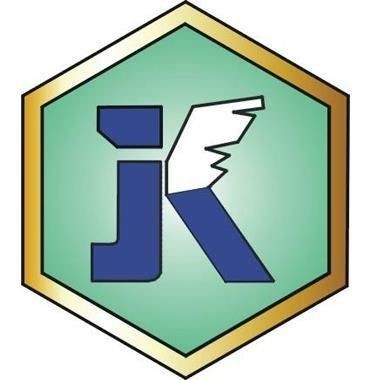 ZAPROSZENIE Dyrekcja i nauczyciele biologii, chemii, matematyki, języka polskiego                                    i języka angielskiego I Liceum Ogólnokształcącego im. Jana Kasprowicza                                  z Oddziałami Dwujęzycznymi w Inowrocławiu serdecznie zapraszają uczniów                 klas VII i VIII szkół podstawowych  do udziału w Konkursach organizowanych przez szkołę: „Kasper Biologiczny” „Kasper Chemiczny” „Kasper Matematyczny” „Kasper Polonistyczny” Konkurs Języka Angielskiego „English is easy” Terminy konkursów: Zgłoszenia uczestnictwa w poszczególnych konkursach należy przesłać          do 12 marca 2021 roku na adres szkoły:​ szkola@kasprowicz.az.pl Szczegółowe informacje znajdują się w regulaminach konkursów                     oraz na stronie naszej szkoły w zakładce konkursy. Kasper BiologicznyKasper ChemicznyKasper MatematycznyKasper PolonistycznyKonkursJęzyka Angielskiego„ENGLISH IS EASY”Finał15.04.2021 r.  godz. 10.00 20.04.2021 r. godz. 10.00 21.04.2021 r.godz. 10.00 23.04.2021 r. godz. 10.00 27.04.2021 r. godz. 10.00